Kuldeep Kumar Choudhary is a Versatile Personality with Proven Credentials Working as Assistant Professor with Chandigarh College of Hotel Management Landran,Mohali,India. He has over 21 of work experience out of which 13 years with leading academic Institutions and 08 years with Renowned International Hotel brands like ITDC and Best Western. He is Ph.d in Tourism and Hospitality Management (Pursuing) from Chandigarh University  and Masters in Tourism Management from Indira Gandhi National Open University (IGNOU),Diploma in Hotel Management from Ambedkar Institute of Hotel Management affiliated from National Council of Hotel Management and Catering Technology,(NCHMCT NOIDA) Bachelor in Tourism Studies (IGNOU) Certificate Programme in Food and Nutrition(IGNOU).His specializations include Hospitality Management and Strategic Management. 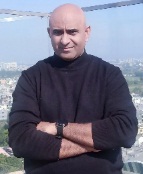 PATENT1.Cyber Security Technologies for leading Challenges and Future Recommendation.2.AI Based Apparatus and method for Movement and Rotation of Dough Sheets to Produce bakery Products.3.IOT-Based Predictive Hotel Arrival Using Keyless Entry Systems for Guests.4.AI based Automatic Weapon Detection for Surveillance Application.RESEARCH PUBLICATION04 Research Publication in National and International Journal Life Time Membership1.AICTSE2.IJMRAPublication3. IRJC PublicationBOOK CHAPTER1. Advances in Hospitality and Tourism: A Post- Pandemic PerspectiveCERTIFICATE OF EXELLENCE	1.Six Sigma-Advance Lean Six Sigma Yellow Belt Certification.2.India Book of Record for Maximum Varieties of Millets based Cookies.CERTIFICATE1.University Grant Commission GOVT OF INDIA2. MINISTRY OF WOMEN AND CHILD DEVELOPEMENT-ICMR GOVT OF INDIA3. NIPAM-NATIONAL IP AWARENESS PROGRAMME INTELLECTUAL PROPERTY INDIA4. MINISTRY OF PETROLEUM AND NATURAL GAS GOVT OF INDIA5.MINISTRY OF ELECTRONIC AND INFORMATION TECHNOLOGY GOVT OF INDIA6.MINISTRY OF HEALTH AND FAMILY WELFARE GOVT OF INDIA7. MINISTRY OF TOURISM-GOVT OF INDIA8.MINISTRY OF ELECTRONICS & INFORMATION TECHNOLOGY GOVT OF INDIA9.MINISTRY OF CULTURE MINISTRY OF EXTERNAL AFFAIRS GOVT OF INDIAHis core areas of teaching are. Front Office,Hotel Engineering,Strategic Management,F&B Management,